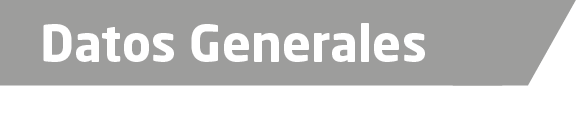 Nombre Luciano Guadalupe López RodríguezGrado de Escolaridad Doctorado Cédula Profesional (Licenciatura) 3662875Cédula profesional (Maestría) 4901028Cedula Profesional (Doctorado) en trámiteTeléfono de Oficina 77-47-58-03-20Correo Electrónico fiscal3luciano@gmail.comDatos GeneralesFormación Académica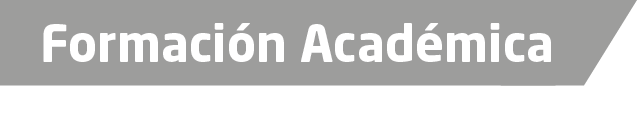 1989-1993Licenciatura en Derecho en la Universidad Veracruzana.2000-2002Maestría en Derecho Constitucional y Amparo en la Universidad Cristóbal Colon.2010-2013Doctorado en el CIJUREP de la Universidad Autónoma de Tlaxcala (titulo en trámite Por Revisión de Tesis.Trayectoria Profesional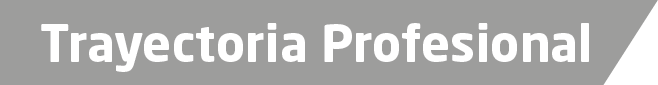 2016 a la FechaFiscalía General del Estado de Veracruz, Fiscal 3° de Delitos Diversos en la Unidad Integral de Procuración de Justicia Distrito IV Huayacocotla.2016 Fiscalía General del Estado, Fiscal Auxiliar en la Dirección de Control y Procesos.2015 Jefe de Departamento para Supervisar las Unidades Jurídicas del ISSSTE de Conocimiento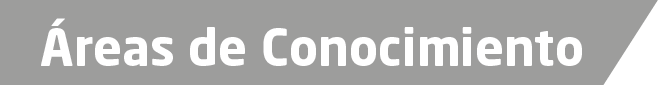 Derecho ConstitucionalDerecho LaboralDerecho CivilDerecho Penal